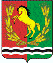 АДМИНИСТРАЦИЯ МУНИЦИПАЛЬНОГО ОБРАЗОВАНИЯ ВОЗДВИЖЕНСКИЙ СЕЛЬСОВЕТ  АСЕКЕЕВСКОГО  РАЙОНА  ОРЕНБУРГСКОЙ  ОБЛАСТИ П О С Т А Н О В Л Е Н И Е24.10.2016                              с. Воздвиженка                                          № 36а-пОб утверждении Положения об Общественном Совете и состава Общественного Совета муниципального образования Воздвиженский сельсовет         В  связи необходимостью обеспечения согласования общественно значимых интересов граждан  муниципального образования Воздвиженский сельсовет, общественных объединений и органа местного самоуправления  ПОСТАНОВЛЯЕТ:         1. Утвердить Положение об Общественном Совете  муниципального образования Воздвиженский сельсовет согласно приложению №1.         2. Утвердить состав Общественного Совета муниципального образования Воздвиженский сельсовет согласно приложению №2.        3.Настоящее постановление  подлежит официальному  опубликованию (обнародованию), на официальном сайте администрации муниципального образования Воздвиженский сельсовет (http://vozdviz-selsovet.ru).         3. Контроль за исполнением настоящего постановления оставляю за собой.         4. Постановление вступает  в силу после его официального опубликования (обнародования).  Глава  сельсовета                                                                                              А.Н.ТураевПриложение № 1к постановлению Администрации Воздвиженского сельсовета от 24.10.2016 г. № 36а-пПоложение об Общественном Совете при муниципальном образовании Воздвиженский сельсоветГлава 1. ОБЩИЕ ПОЛОЖЕНИЯ1. Настоящее Положение регулирует вопросы организации и осуществления деятельности общественного совета при муниципальном  образовании Воздвиженский сельсовет(далее соответственно- общественный совет, муниципальное образование), формируемого в целях выполнения консультативно-совещательных функций и участия в осуществлении общественного контроля за деятельностью муниципального органа (далее-общественный контроль).2. Общественный совет в своей деятельности руководствуется Конституцией Российской  Федерации, федеральными конституционными законами, федеральными законами, иными нормативными правовыми актами РФ, законами Оренбургской области, Уставом муниципального образования Воздвиженский сельсовет, иными нормативными правовыми актами администрации муниципального образования Воздвиженский сельсовет, и настоящим Положением.3. Решение общественного совета, за исключением принятых по вопросам организации деятельности общественного совета, носят рекомендательный характер.4. Члены общественного совета осуществляет свою деятельность на общественных началах.Глава 2. ФУНКЦИИ ОБЩЕСТВЕННОГО СОВЕТА5. Общественный совет осуществляет следующие функции:1) организация и проведение общественной проверки, общественной экспертизы, общественного обсуждения, а также общественного контроля в иных формах в порядке, установленном РФ;2) подготовка рекомендаций и предложений по совершенствованию деятельности администрации муниципального образования;3) участие членов общественного совета в работе аттестационной и единой комиссии администрации муниципального образования;4) общественный совет содействует в организации взаимодействия власти с общественностью в интересах всестороннего и объективного информирования населения об актуальных вопросах деятельности исполнительной и законодательной власти;5) организация и проведение семинаров, конференций, заседаний круглых столов и другие мероприятия.Глава 3. ПОРЯДОК ФОРМИРОВАНИЯ ОБЩЕСТВЕННОГО СОВЕТА6. Общественный совет формируется из физических лиц на основе добровольного участия.7. Общественный совет формируется сроком на 2 года в количестве 5 человек.8. Персональный состав общественного совета утверждается распоряжением главы муниципального образования.9. Председатель общественного совета, заместитель председателя общественного совета и секретарь избираются из состава общественного совета.10. Решение об избрании председателя общественного совета, заместителя председателя общественного совета и секретаря общественного совета, а также о прекращении полномочий указанных лиц принимается на заседании общественного совета в соответствии с п.22 настоящего Положения.11. Сведения о председателе общественного совета, заместителе общественного совета, секретаре, а также контактная информация (телефон, адрес электронной почты подлежат размещению на официальном сайте администрации поселения в информационо-телекоммуникационной сети Интернет не позднее чем через 10 календарных дней со дня принятия решения об избрании соответственно председателя общественного совета, заместителя председателя  и секретаря.12. Председатель общественного совета:1) осуществляет общее руководство деятельностью общественного совета; 2) ведет заседания общественного совета;3) на основе предложений членов общественного совета готовит планы работы общественного совета и представляет их на утверждение общественного совета;4) организует подготовку заседаний общественного совета;5) формирует повестку дня заседания общественного совета на основании предложений членов общественного совета и главы муниципального образования;6) подписывает протоколы заседаний общественного совета и иные документы  общественного совета;7) в рамках деятельности общественного совета дает поручения заместителю председателя, секретарю, членам общественного совета;8) осуществляет  иные функции, необходимые для обеспечения деятельности общественного совета в соответствии с законодательством.13. Заместитель председателя общественного совета:1) Оказывает содействие председателю общественного совета  в осуществлении возложенных на него функций;2) выполняет поручения председателя общественного совета;3) по поручению председателя общественного совета выполняет его функции в его отсутствие.14.Секретарь общественного совета:1) организует подготовку материалов к заседаниям общественного совета;2) информирует членов общественного совета о месте и времени проведения заседания общественного совета, повестке дня заседания общественного совета;3) ведет протоколы заседаний общественного совета;4) осуществляет документально-техническое обеспечение деятельности общественного совета.Глава 4. ОРГАНИЗАЦИЯ ДЕЯТЕЛЬНОСТИ ОБЩЕСТВЕННОГО СОВЕТА15. Основной формой деятельности общественного совета являются заседания.16. Заседания общественного совета проводятся по мере необходимости, но не реже одного раза в год.17. Заседания общественного совета считаются правомочными, если на них присутствуют более половины членов общественного совета.18.Члены общественного совета обязаны лично участвовать в заседаниях общественного совета.19. В заседаниях общественного совета вправе участвовать глава  поселения и (или) уполномоченные им должностные лица.20. Общественный совет вправе приглашать на заседания общественного совета любых работников администрации муниципального образования для получения разъяснений, консультаций, заслушивания отчетов по вопросам, входящим в компетенцию общественного совета21. общественный совет вправе запрашивать и получать у главы муниципального образования информацию, необходимую для осуществления функций общественного совета, в том числе в порядке контроля за реализацией решений общественного совета.22. Решения общественного совета принимаются большинством голосов членов общественного совета, присутствующих на заседании общественного совета. При равенстве голосов решающим является голос председательствующего на заседании общественного совета. Член общественного совета, не согласный с решением общественного совета, вправе письменно изложить свое особое мнение. Особое мнение члена общественного совета прилагается к протоколу заседания общественного совета.23. Решения общественного совета оформляются протоколом заседания общественного совета.24.По решению общественного совета могут создаваться постоянные и временные рабочие органы ( комиссии, рабочие группы и другие).25. Информация о решениях общественного совета, ежегодная сводная информация об итогах деятельности общественного совета, а также итоговые документы, подготовленные по результатам осуществления общественным советом общественного контроля подлежат размещению в установленном порядке на официальном сайте  администрации поселения в информационно- телекоммуникационной сети Интернет.26. Общественный совет вправе направлять главе муниципального образования сводную информацию об итогах своей деятельности в предшествующем году.27. Организационно-техническое обеспечение деятельности общественного совета осуществляет администрация  муниципального образования.28. Глава муниципального образования вправе распустить общественный совет, если он не проводит свои заседания в течение года, не выполняет свои функции или принимает решения, противоречащие законам и иным нормативным правовым актам РФ, Оренбургской области, правовым актам органов местного самоуправления, а также настоящему Положению.Приложение№2к постановлению администрации Воздвиженского сельсовета от 24.10.2016  г. № 36а-п  Состав  Общественного Совета при муниципальном образовании Воздвиженский сельсовет1.  Тураева Людмила Ивановна2.  Третьяков Валентин Григорьевич3.  Силантьева Светлана Алексеевна4.  Левченко Виктор Григорьевич5.  Кузьмичева Наталья Станиславовна